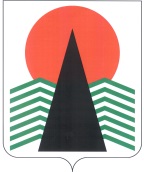 АДМИНИСТРАЦИЯ  НЕФТЕЮГАНСКОГО  РАЙОНАпостановлениег.НефтеюганскО награжденииВ соответствии с решением Думы Нефтеюганского района от 26.09.2012 № 282 «О наградах и почетных званиях Нефтеюганского района», на основании протокола заседания комиссии по наградам от 06.12.2017 № 33  п о с т а н о в л я ю:Наградить Почетными грамотами и Благодарственными письмами Главы Нефтеюганского района граждан Нефтеюганского района за высокое профессиональное мастерство, многолетний добросовестный труд, вклад 
в социально-экономическое развитие Нефтеюганского района согласно 
приложениям № 1, 2.Управлению по учету и отчетности администрации района (Т.П.Раздрогина) обеспечить выплату денежного вознаграждения согласно приложению № 1.Настоящее постановление подлежит размещению на официальном сайте органов местного самоуправления Нефтеюганского района.Контроль за выполнением постановления возложить на первого заместителя главы Нефтеюганского района С.А.Кудашкина.Глава района							Г.В.ЛапковскаяПриложение № 1к постановлению администрации Нефтеюганского районаот 11.12.2017 № 2313-паСПИСОКграждан, награждаемых Почетной грамотойГлавы Нефтеюганского района Приложение № 2к постановлению администрации Нефтеюганского районаот 11.12.2017 № 2313-паСПИСОКграждан, награждаемых Благодарственным письмом Главы Нефтеюганского района11.12.2017№ 2313-па№ 2313-па№Фамилия, имя, отчествоДолжность (род занятий)Размер денежного вознаграждения (руб.)ВосполитОльга Борисовнадиректор спортивного комплекса сельского поселения Куть-Ях бюджетного учреждения Нефтеюганского района Физкультурно-спортивного объединения «Атлант», 
п.Куть-Ях3500,00Дильмухаметова Светлана Ивановнаконтролер службы учета режима электроэнергии и мощности филиала 
АО «Горэлектросеть» «Пойковские электрические сети», пгт.Пойковский3500,00БорисенкоАлла Ауреловназаведующий отделом детей и молодежи муниципального бюджетного учреждения гп.Пойковский Центр Культуры и Досуга «Родники», пгт.Пойковский3500,00Борошко Ольга Ивановнаначальник  управления Государственного учреждения - Управление Пенсионного фонда Российской Федерации 
в г.Нефтеюганске Ханты-Мансийского автономного округа - Югры (межрайонное) , г.Нефтеюганск3500,00ОбанинаГалина Николаевнаначальник отдела назначения пенсий Государственного учреждения - Управление Пенсионного фонда Российской Федерации 
в г.Нефтеюганске Ханты-Мансийского автономного округа - Югры (межрайонное) , г.Нефтеюганск3500,00ВсегоВсего17500,00№Фамилия, имя, отчествоДолжность (род занятий)Власов Константин Витальевичглавный специалист-эксперт  группы автоматизации Государственного учреждения - Управление Пенсионного фонда Российской Федерации 
в г.Нефтеюганске Ханты-Мансийского автономного округа - Югры (межрайонное), г.НефтеюганскПолунина Людмила Николаевнаруководитель административно- хозяйственной группы Государственного учреждения - Управление Пенсионного фонда Российской Федерации 
в г.Нефтеюганске Ханты-Мансийского автономного округа - Югры (межрайонное), г.НефтеюганскБелкинаМария Юрьевнаинструктор-методист спортивного комплекса сельского поселения Куть-Ях бюджетного учреждения Нефтеюганского района Физкультурно-спортивного  объединения «Атлант», п.Куть-ЯхТилибаева Татьяна Борисовнаинженер службы учета режима электроэнергии 
и мощности филиала АО «Горэлектросеть» 
«Пойковские электрические сети», пгт.Пойковский